БОЙОРОК                                                                           РАСПОРЯЖЕНИЕ«05» апрель 2019 й.                      № 14- р                        «05» апреля 2019 г.«О снятии с учета членов семей участников ВОВ в качестве нуждающейся в жилом помещении, предоставляемом по договорам социального найма» Руководствуясь п.4 ч.1 ст. 56 Жилищного кодекса Российской Федерации, в связи с получением  сертификата о предоставлении единовременной денежной выплаты на строительство или приобретение жилого помещения №7816 от 20.03.2019 года. 1. Снять с учета в качестве нуждающихся в жилом помещении, предоставляемом по договору социального найма:        2.  Контроль за   исполнением  настоящего  распоряжения  оставляю за собой.Глава сельского поселения                                      Р.Р. Латыпов                                    Башҡортостан РеспубликаһыШаран районы муниципаль районының Нурый ауыл Советыауыл биләмәһе хакимиәтеШаран районы, Нурый ауылы, Үґәк урам, 18 йорт,   тел.(34769) 2-35-40e-mail: nurss@yandex.ru.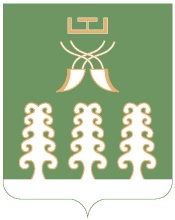 Республика БашкортостанАдминистрация сельского поселенияНуреевский сельсовет муниципального районаШаранский районШаранский район, с. Нуреево, ул.Центральная, д.18 тел.(34769) 2-35-40e-mail: nurss@yandex.ru.1. Галина Балбика Хисматовна -    с. Емметово, ул.Центральная,д.129